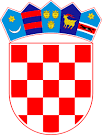 REPUBLIKA HRVATSKAOSNOVNA ŠKOLA VLADIMIR NAZOR TOPUSKOŠkolska 12, TopuskoKLASA: 110-01/21-01/02URBROJ: 2176-44-21-05Topusko,  01. travnja  2021.g.Na temelju članka 114. Zakona o odgoju i obrazovanju u osnovnoj i srednjoj školi, članka 72. Statuta OŠ Vladimir Nazor Topusko i  Odluke Školskog odbora od 01. 04.2021.g. ravnateljica OŠ Vladimir Nazor Topusko  donosi O D L U K Uo izboru kandidata po raspisanom natječajuPo raspisanom natječaju za učitelja/icu  učitelj/ica fizike – 1 izvršitelj/ica na nepuno radno vrijeme, 16 sati tjedno ukupnog radnog vremena, na neodređeno vrijemeučitelj/ica matematike  – 1 izvršitelj/ica na nepuno radno vrijeme, 24 sata tjedno ukupnog radnog vremena, na neodređeno vrijeme stručni/a suradnik/ica edukacijsko-rehabilitacijskog profila – 1 izvršitelj/ica na neodređeno, nepuno radno vrijeme 10 sati tjednog radnog vremena učitelj/ica informatike   – 1 izvršitelj/ica na nepuno radno vrijeme, 8 sati tjedno ukupnog radnog vremena, na određeno vrijeme ( do povratka radnice s porodiljnog / rodiljnog dopusta ).Pomoćnik u nastavi, 20 sati tjedno,  na  određeno do kraja nastavne godineodabire se Siniša Zgurić, mag. ing. elektrotehnike  , nepuno radno vrijeme, na određeno, najdulje do 5 mjeseci od dana zasnivanja radnog odnosaSiniša Zgurić, mag. ing. elektrotehnike  , nepuno radno vrijeme, na određeno, najdulje do 5 mjeseci od dana zasnivanja radnog odnosaHelena Panijan, mag. psihologije, na nepuno, određeno vrijeme, najdulje do 5 mjeseci od dana zasnivanja radnog odnosaNije izvršen odabir kandidata jer nije bilo prijavljenih Jelena Dotlić, na nepuno, određeno vrijeme do kraja nastavne godine 2020.2021.O b r a z l o ž e n j eNa raspisani natječaj za radno mjesta 1.,2.,3.,4. i 5. koji je objavljen na mrežnim stranicama i oglasnoj ploči Zavoda za zapošljavanje i mrežnim stranicama i oglasnoj ploči Škole bit će sklopljeni  ugovori na određeno vrijeme, najdulje do 5 mjeseci od dana sklapanja ugovora o radu jer kandidati ne ispunjavaju uvjete natječaja, osim kandidat za radno mjesto pod rednim brojem 5. Školski odbor dao je ravnateljici prethodnu suglasnost na sklapanje ugovora o radu te ravnateljica donosi odluku kako je navedeno u dispozitivu.Ravnateljica Jana Markulin, dipl.uč.